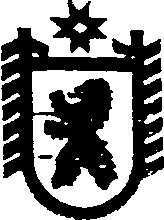 Республика КарелияАДМИНИСТРАЦИЯ СЕГЕЖСКОГО МУНИЦИПАЛЬНОГО РАЙОНАПОСТАНОВЛЕНИЕот  20  апреля  2017  года  №  255 СегежаО внесении изменения в План проведения плановых проверок за соблюдением трудового законодательства и иных нормативных правовых актов, содержащих нормы трудового права, в отношении муниципальных учреждений Сегежского муниципального района на 2017 годАдминистрация Сегежского муниципального района  п о с т а н о в л я е т: 1. Внести в План проведения плановых проверок за соблюдением трудового законодательства и иных нормативных правовых актов, содержащих нормы трудового права, в отношении муниципальных учреждений Сегежского муниципального района на 2017 год (далее - План), утвержденный постановлением администрации Сегежского муниципального района от 14 февраля 2017 г. № 92, следующее изменение:в пунктах 1 и 2 в графе «дата начала и окончания проведения плановой проверки» цифры «03.04.2017-21.04.2017» заменить цифрами «22.05.2017-09.06.2017».    2. Отделу информационных технологий и защиты информации администрации Сегежского муниципального района (Н.Ю.Дерягина) обнародовать настоящее постановление путем размещения официального текста настоящего постановления в информационно-телекоммуникационной сети «Интернет» на официальном сайте администрации Сегежского муниципального района  http://home.onego.ru/~segadmin.               Глава администрации 	Сегежского муниципального района                       		                      И.П. Векслер                                             Разослать: в дело, УД, УО, Е.Н.Антоновой.         